Могильникова Мария Леонидовна, 1 квалификационная категорияНевьянцева Ольга Николаевна, соответствие занимаемой должности.Конспект занятия в подготовительной группе «Дорожные Знаки»Цель: Закрепить знания детей о предупреждающих, запрещающих, предписывающих, информационно-указательных дорожных знаках и знаках сервиса.Воспитывать навыки ориентировки в пространстве, навыки осознанного использования знания ПДД в повседневной жизни. Дать представления о том, как важно правильно ходить и ездить по городу, формировать умение ориентироваться в основных дорожных знаках; развивать логическое мышление, память, ориентацию в окружающей обстановке.Материал: Карточки с различными видами дорожных знаков: предупреждающих, запрещающих, указательных, предписывающих;Предварительная работа: Беседа о городе, рассматривание дорожных знаков; дидактические игры «Осторожный пешеход», «Азбука дорожных знаков», «Умные машины», «чтение художественной литературы по теме ПДД; знакомство с дорожными знаками в повседневной жизни.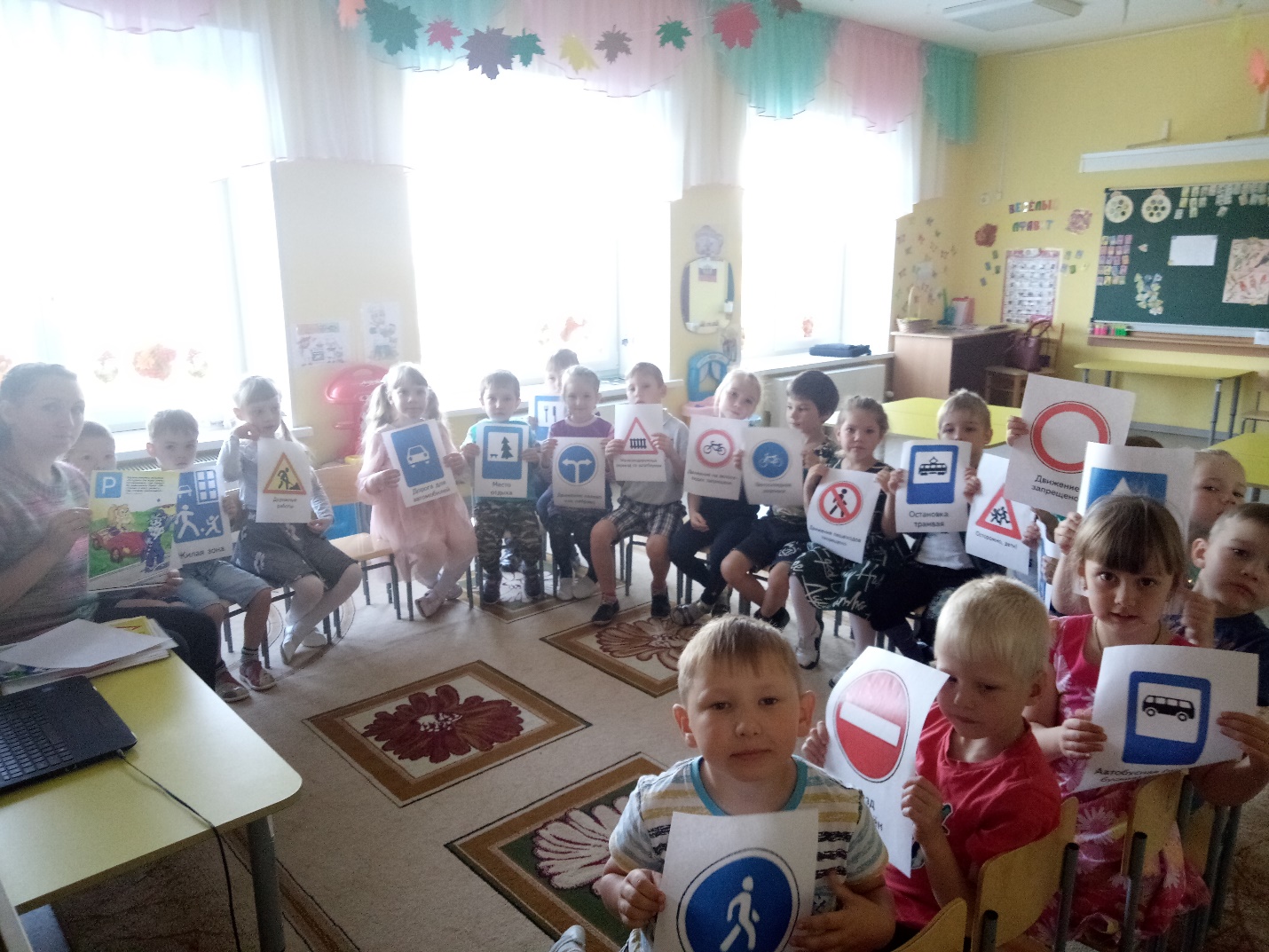 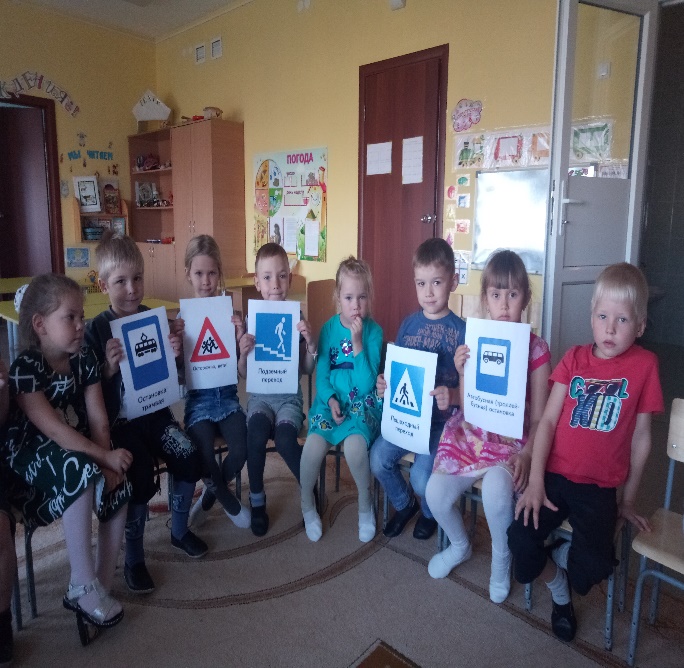 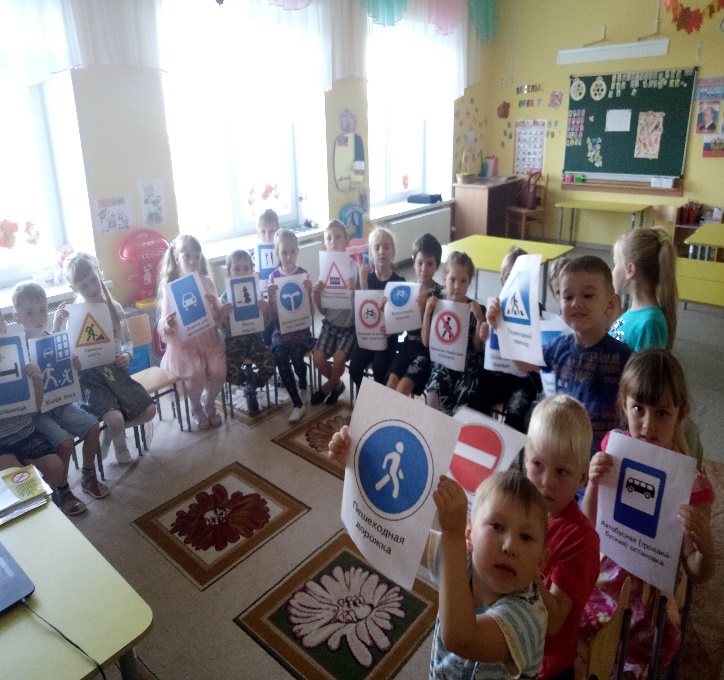 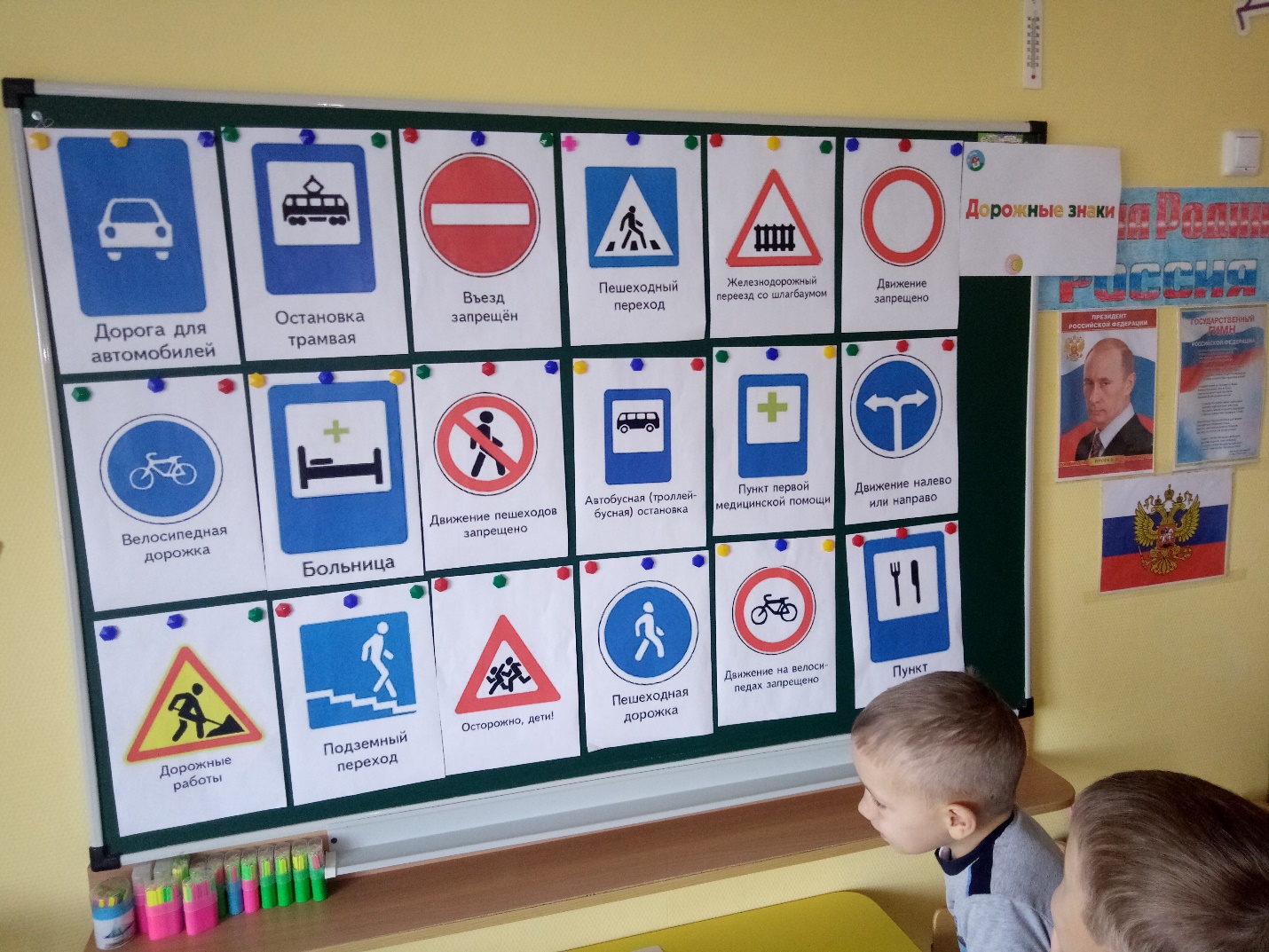 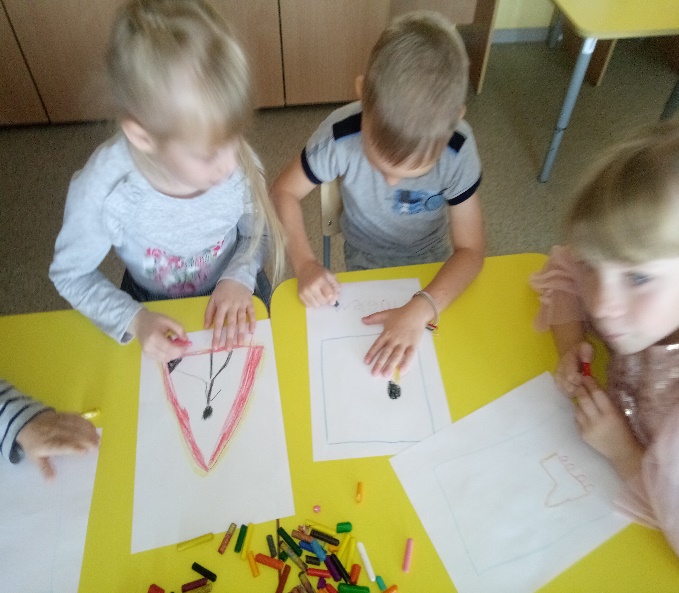 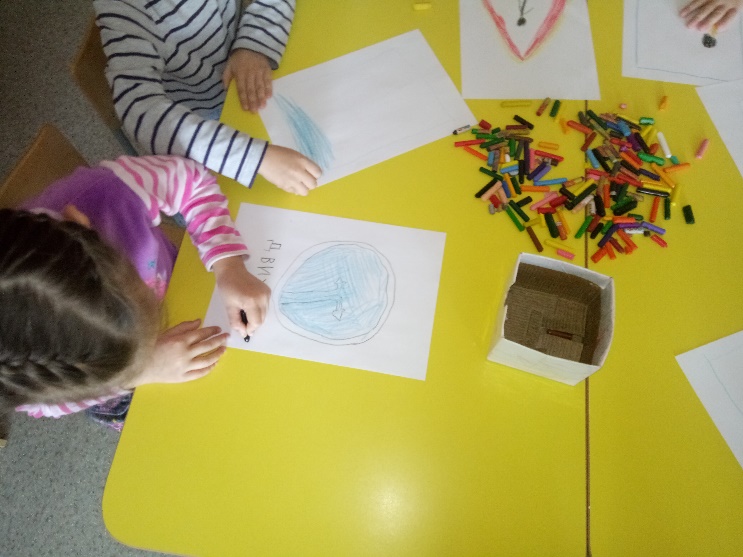 